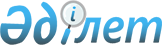 "Қазақстан Республикасындағы мерекелік күндердің тізбесін бекіту туралы" Қазақстан Республикасы Үкіметінің 2017 жылғы 31 қазандағы № 689 қаулысына толықтыру енгізу туралыҚазақстан Республикасы Үкіметінің 2021 жылғы 30 наурыздағы № 176 қаулысы.
      "Қазақстан Республикасындағы мерекелік күндердің тізбесін бекіту туралы" Қазақстан Республикасы Үкіметінің 2017 жылғы 31 қазандағы № 689 қаулысына толықтыру енгізу туралы
      "Қазақстан Республикасындағы мерекелер туралы" 2001 жылғы 13 желтоқсандағы Қазақстан Республикасы Заңының 4-бабына сәйкес Қазақстан Республикасының Үкіметі ҚАУЛЫ ЕТЕДІ:
      1. "Қазақстан Республикасындағы мерекелік күндердің тізбесін бекіту туралы" Қазақстан Республикасы Үкіметінің 2017 жылғы 31 қазандағы № 689 қаулысына (Қазақстан Республикасының ПҮАЖ-ы, 2017 ж., № 53, 343-құжат) мынадай толықтыру енгізілсін:
      көрсетілген қаулымен бекітілген Қазақстан Республикасындағы мерекелік күндердің тізбесі:
      мынадай мазмұндағы 11-1-тармақпен толықтырылсын:
      "11-1. Монополияға қарсы орган қызметкерлері күні – 7 маусым".
      2. Осы қаулы алғашқы ресми жарияланған күнінен кейін қолданысқа енгізіледі.
      Қазақстан Республикасының
      Премьер-Министрі                                          А. Мамин
					© 2012. Қазақстан Республикасы Әділет министрлігінің «Қазақстан Республикасының Заңнама және құқықтық ақпарат институты» ШЖҚ РМК
				